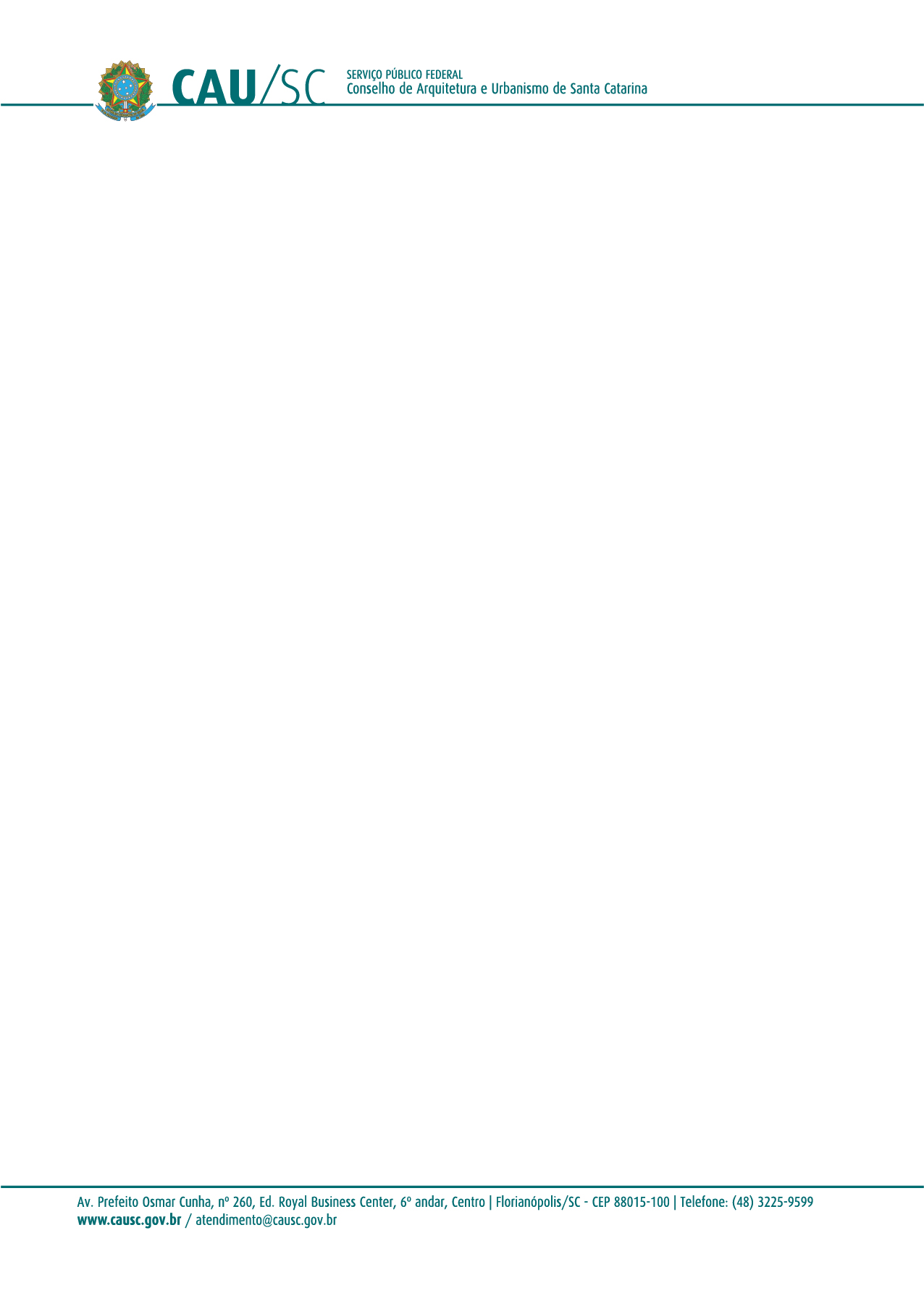 A COMISSÃO DE ORGANIZAÇÃO, ADMINISTRAÇÃO E FINANÇAS – COAF, reunida ordinariamente no dia 30 de março de 2020, com participação virtual (à distância) dos (as) conselheiros (as), nos termos da autorização estabelecida no item 2 da Deliberação Plenária Ad Referendum nº 01, de 15 de março de 2020 c/c com a Deliberação Plenária Ad Referendum nº 02, de 18 de março de 2020 e com §3º do artigo 107 do Regimento Interno, no uso das competências conferidas pelo art. 96 do Regimento Interno do CAU/SC, após análise do assunto em epígrafe, eConsiderando o Art. 14, inciso I da Portaria Normativa nº 001 de 24 de janeiro de 2017 do CAU/SC que aduz que o devedor será notificado para pagar ou apresentar requerimento de revisão de cobrança dentro do prazo de 15 (quinze) dias úteis, contados do primeiro dia útil subsequente ao recebimento da notificação, nos termos da Resolução nº 142 do CAU/BR; Considerando o edital de intimação do CAU/SC publicado no Diário Oficial Da União no dia 11 de fevereiro de 2019, que convoca os profissionais listados para comparecerem na sede do CAU/SC do prazo de 15 dias, e entre eles consta a requerida Gisele Antunes Belotto;Considerando o não recebimento em tempo hábil do requerimento de revisão de cobrança em questão.  DELIBERA:No sentido de julgar Improcedente o pedido de revisão de cobrança apresentado pela requerida, considerando a intempestividade do envio. Pelo arquivamento do requerimento de revisão de cobrançaEncaminhar esta deliberação à Presidência do CAU/SC para providências cabíveis.Com 02 votos favoráveis dos conselheiros Silvya Helena Caprario e Rosana Silveira.Florianópolis, 30 de março de 2020.SILVYA HELENA CAPRARIO                   ___________________________________________CoordenadoraROSANA SILVEIRA                                ___________________________________________MembraPROCESSO 312/2017REQUERENTECAU/SCREQUERIDOGISELE ANTUNES BELOTTOASSUNTOProcesso de Cobrança de anuidades DELIBERAÇÃO Nº 19/2020 - COAF-CAU/SC